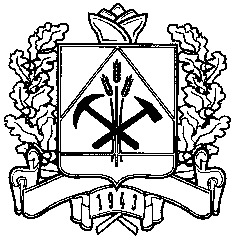 РОССИЙСКАЯ ФЕДЕРАЦИЯКЕМЕРОВСКАЯ ОБЛАСТЬТАШТАГОЛЬСКИЙ МУНИЦИПАЛЬНЫЙ РАЙОНСПАССКОГО ГОРОДСКОГО ПОСЕЛЕНИЯПостановление25.03.2019 г.                                                                                          № 15Об отмене постановления Администрации Спасского городского поселения от 22.01.2019 года № 4 «Об определении границ прилегающих к некоторым организациям и объектам территорий, на которых не допускается розничная продажа алкогольной продукции»Рассмотрев протест прокурора от 20.03.2019 № 7-2019 на постановление Администрации Спасского городского поселения от 22.01.2019 года № 4 «Об определении границ прилегающих к некоторым организациям и объектам  территорий, на которых не допускается розничная продажа алкогольной продукции» в целях приведения нормативных правовых актов в соответствии с федеральным законодательством, Федеральным законом от 06.10.2003 года № 131 – ФЗ «Об общих принципах организации местного самоуправления в Российской Федерации», руководствуясь Уставом Спасского городского поселения, Администрация Спасского городского поселенияПОСТАНОВЛЯЕТ:1. Удовлетворить протест прокурора на постановление Администрации Спасского городского поселения 22.01.2019 года № 4 «Об определении границ прилегающих к некоторым организациям и объектам  территорий, на которых не допускается розничная продажа алкогольной продукции» и отменить данное постановление.2. Обнародовать постановление на информационном стенде в здании Администрации, разместить на официальном сайте Администрации Спасского городского поселения данное постановление http://spassk.ucoz.ru/. 3. Постановление вступает в силу с момента его подписания.4. Контроль за исполнением настоящего постановления оставляю за собой.    ГлаваСпасского городского поселения                                                  Ю.Н.Фомина